Итоговое тестирование по теме: «Пищеварительная система»Вариант 1 Часть 1 А1. В пищеварительной системе не происходит1) механическая обработка пищи 2)биологическое окисление органических соединений 3)химическая обработка пищи 4)обеззараживание пищиА2. Слюна человека содержит фермент, расщепляющий1) крахмал 2)нуклеиновые кислоты 3)белки 4)жирыА3. Развитию кариеса способствует1) употребление в пишу мясных бульонов 2) неправильный уход за зубами 3)употребление овощей и фруктов 4) плохое пережевывание пищиА4. Перемешивание содержимого желудка происходит благодари ткани1) эпителиальной 2)поперечнополосатой мышечной 3)гладкой мышечной 4)соединительнойА5. Поджелудочная железа, кроме пищеварительного сока, вырабатывает также гормон инсулин, поэтому она1) осуществляет рефлекторную регуляцию пищеварения 2)служит местом отложения гликогена 3)является железой смешанной секреции 4) не относится к пищеварительной системеА6. Основное всасывание аминокислот и глюкозы происходит в1) желудке 2)поджелудочной железе 3)тонком кишечнике 4)толстом кишечникеА7. Воспаление червеобразного отростка слепой кишки называется1) гастритом 2)аппендицитом 3)циррозом 4)гипертониейА8. Барьерная функция печени заключается в том, что в ней1) синтезируются аминокислоты 2)глюкоза превращается в гликоген 3)обезвреживаются ядовитые вещества 4)вырабатывается желчьА9. Отдел головного мозга, в котором находится центр рвотного рефлекса, обозначен на рисунке цифрой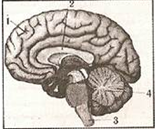 1)1 2) 2 3) 3 4) 4А10. Лучшему усвоению пищи способствуетприем пищи в одно и то же время 2)чтение во время еды 3)активная беседа во время еды 4)плотный ужин перед сномЧасть 2В1.Выберите три правильных ответа из шести. В толстом кишечнике происходит1) всасывание воды 2)выделение большого количества пищеварительных ферментов 3)частичное расщепление клетчатки 4)основное всасывание аминокислот 5)синтез некоторых витаминов с участием живущих здесь бактерий 6)обработка содержимого кишечника желчьюВ2.Установите соответствие между пищеварительным соком и его характеристиками.В3.Вставьте в текст пропущенные определения из предложенного перечня, используя для этого цифровые обозначения. Запишите в текст цифры выбранных ответов, а затем получившуюся последовательность цифр (по тексту) впишите в приведенную ниже таблицу.Центры рефлекторной регуляции пищеварения расположены в ____(А). При раздражении пищей имеющихся в ротовой полости ____(Б) происходит выделение слюны. Это пример рефлекса ___(В). Слюна может также выделяться и тогда, когда пища еще не попала в ротовую полость: например, при виде пищи, ощущении ее запаха и т.п. Такой слюноотделительный рефлекс является ___(Г).Термины: 1)условный 2) безусловный 3) рецептор 4) мозжечок 5) продолговатый мозг 6) ворсинка) Часть 3С1. Какие железы участвуют в пищеварении? К какой группе желез (внутренней или внешней секреции) они относятся? Ответ обоснуйте.Итоговое тестирование по теме: «Пищеварительная система»Вариант 2 Часть 1А1. Основным источником энергии для организма являются поступающие с пищей1)минеральные соли 2)органические вещества 3) витамины 4) молекулы водыА2. Содержащееся в слюне вещество лизоцим способствует1) распознаванию вкуса 2)расщеплению белков 3)расщеплению углеводов 4)обеззараживанию пищиА3. Наиболее плотная структура зуба обозначена на рисунке цифрой                     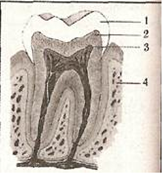 1)1 2)2 3)3 4)4А4. Фермент пепсин1) входит в состав слюны 2)расщепляет белки 3)эмульгирует жиры 4)участвует в биологическом окислении углеводовА5. Из желудка пищевая кашица поступает в1) поджелудочную железу 2)двенадцатиперстную кишку 3)толстую кишку 4)печеньА6. Микроворсинки кишечника1) увеличивают всасывающую поверхность 2)поглощают микроорганизмы, попавшие в кишечник 3)расщепляют клетчатку 4)продвигают пишу по кишечникуА7. В толстом кишечнике происходит интенсивное всасывание1) глюкозы 2)аминокислот 3)жирных кислот 4) водыА8. Обезвреживание ядовитых веществ, попавших в организм человека с пищей, происходит в1) поджелудочной железе 2)почках 3)толстой кишке 4)печениА9. Механизмы нервной регуляции выделения пищеварительных соков были изучены1) И. П. Павловым 2)И. И. Мечниковым 3)Луи Партером 4)Э.ДженнеромА10. Пищеварению не способствует1) использование пряностей 2)употребление овощных салатов и закусок 3)чтение во время еды 4)красивое оформление блюдЧасть 2В1. Выберите три правильных ответа из шести. Условным рефлексом является1) выделение слюны при раздражении рецепторов ротовой полости 2)выделение желудочного сока при раздражении рецепторов ротовой полости 3)выделение слюны при виде красиво оформленного блюда 4)выделение слюны при ощущении запаха жареной курочки 5)выделение желудочного сока при попадании пищи в желудок 6)выделение желудочного сока в привычное для приема пищи времяВ2.Установите соответствие между процессом и отделом пищеварительного тракта, в котором он протекает.В3.Вставьте в текст пропущенные определения из предложенного перечня, используя для этого цифровые обозначения. Запишите в текст цифры выбранных ответов, а затем получившуюся последовательность цифр (по тексту) впишите в приведенную ниже таблицу.В ходе пищеварения происходит расщепление сложных органических соединений до более простых. Под действием ___(А) белки расщепляются до ___(Б), крахмал и гликоген до ___(В), а в результате переваривания жиров образуются жирные кислоты и ___(Г)Термины: глицерин 2)аминокислоты 3)гормоны 4)глюкоза 5)ферменты 6)минеральные солиЧасть 3С1. Как может отразиться на работе пищеварительной систем применение больших доз антибиотиков? Ответ обоснуйте.Итоговое тестирование по теме: «Пищеварительная система»Вариант 3 Часть 1А). В ходе пищеварения белки расщепляются до1) аминокислот 2)гликогена 3)моносахаридов 4)глицерина и жирных кислотА2. Расщепление поступающих с пищей углеводов начинается в1) ротовой полости 2)желудке 3)тонкой кишке 4)толстой кишкеА3. Зубная формула человека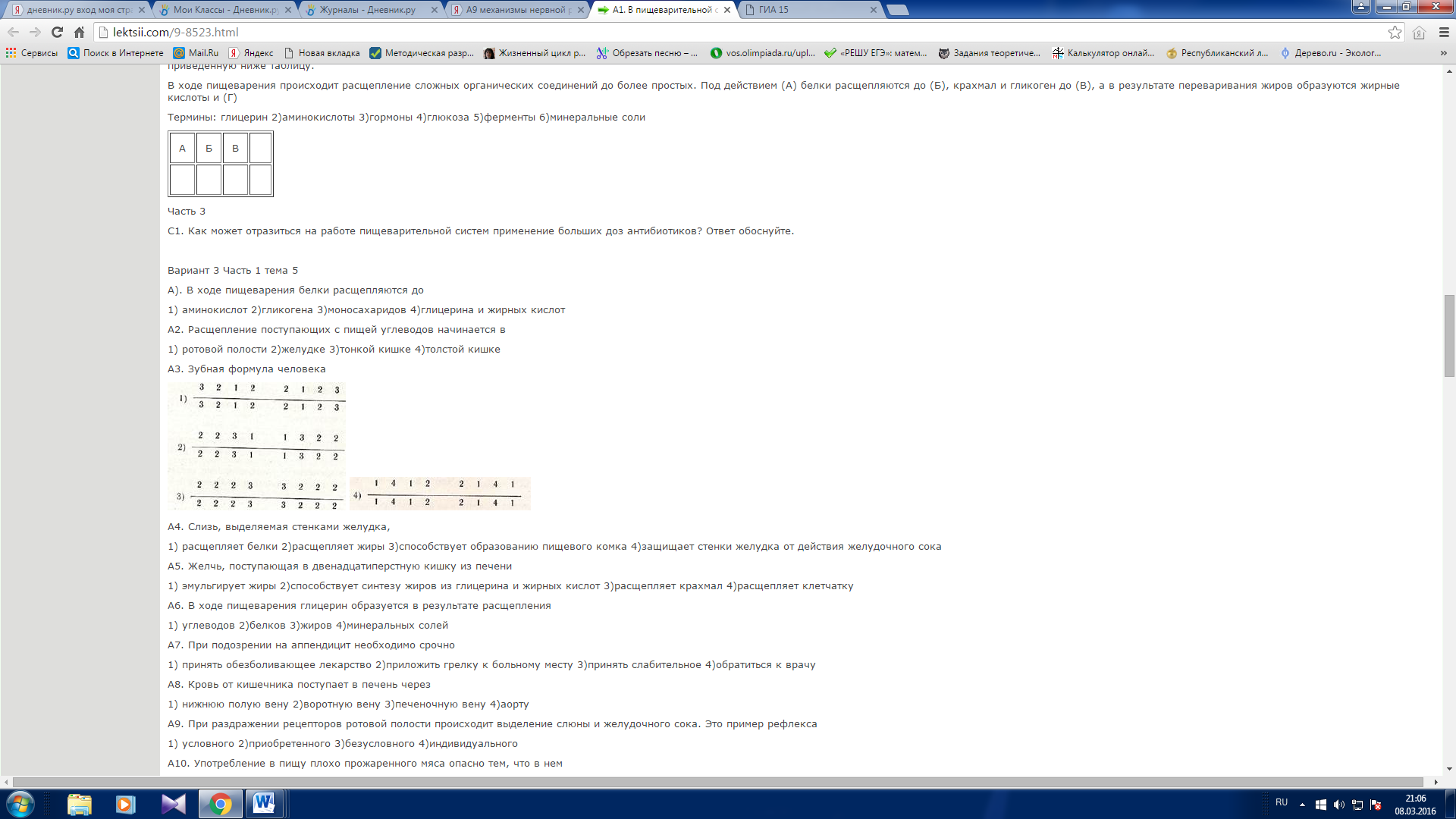 А4. Слизь, выделяемая стенками желудка,1) расщепляет белки 2)расщепляет жиры 3)способствует образованию пищевого комка 4)защищает стенки желудка от действия желудочного сокаА5. Желчь, поступающая в двенадцатиперстную кишку из печени1) эмульгирует жиры 2)способствует синтезу жиров из глицерина и жирных кислот 3)расщепляет крахмал 4)расщепляет клетчаткуА6. В ходе пищеварения глицерин образуется в результате расщепления1) углеводов 2)белков 3)жиров 4)минеральных солейА7. При подозрении на аппендицит необходимо срочно1) принять обезболивающее лекарство 2)приложить грелку к больному месту 3)принять слабительное 4)обратиться к врачуА8. Кровь от кишечника поступает в печень через1) нижнюю полую вену 2)воротную вену 3)печеночную вену 4)аортуА9. При раздражении рецепторов ротовой полости происходит выделение слюны и желудочного сока. Это пример рефлекса1) условного 2)приобретенного 3)безусловного 4)индивидуальногоА10. Употребление в пищу плохо прожаренного мяса опасно тем, что в нем1) отсутствуют питательные вещества 2)содержится большое количество клетчатки, которая не усваивается 3)могут оказаться возбудители глистных заболеваний 4)отсутствуют незаменимые аминокислотыЧасть 2В1. Выберите три правильных ответа из шести. В тонком кишечнике происходит всасывание в кровь1) глюкозы 2)аминокислот 3)жирных кислот 4)гликогена 5)клетчатки 6)белковВ2. Установите соответствие между органом пищеварительной системы и его функциями.В3. Вставьте в текст пропущенные определения из предложенного перечня, используя для этого цифровые обозначения. Запишите в текст цифры выбранных ответов, а затем получившуюся последовательность цифр (по тексту) впишите в приведенную ниже таблицу.Каждый зуб имеет корень, сидящий в ячейке челюстной кости, шейку и выступающую часть - коронку. Основу зуба составляет плотное вещество ___(А). Коронка зуба снаружи покрыта еще более плотным веществом ___(Б), нарушение которой приводит к заболеванию___ (В). Внутри зуба находится___ (Г), включающая кровеносные сосуды и нервные окончания.Термины: 1)пульпа 2)эмаль 3)ботулизм 4)кариес 5)пепсин 6)дентинЧасть 3С1. «Дольше жуешь — меньше ешь», — утверждают диетологи. Объясните это утверждение, используя знания о работе пищеварительной системы.Итоговое тестирование по теме: «Пищеварительная система»Вариант 4 Часть 1 А1. Энергия, заключенная в органических соединениях, выделяется входе их1) транспортировки по кровеносному руслу 2)переваривания 3)биологического окисления 4)синтезаА2. В ротовой полости не происходит1)расщепление крахмала 2)расщепление белков 3)обеззараживание пиши 4)механическая обработка пищиА3. Зубы человека1) растут в течение всей жизни 2)не имеют корней 3)дифференцированы 4)все одинаковыеА4. Соляная кислота входит в состав1) слюны 2)желудочного сока 3)сока поджелудочной железы 4) желчиА5. Поджелудочная железа вырабатывает ферменты, расщепляющие1) только белки 2)только жиры 3)только углеводы 4)белки, жиры и углеводыА6. Сокращению стенок кишечника способствует употребление в пищу1) овощей и фруктов 2)кондитерских изделий 3)макарон и картофеля 4)антибиотиковА7. Обитающие в толстом кишечнике бактерии1) переваривают белки 2)образуют желчь 3)частично расщепляют клетчатку 4)участвуют в биологическом окислении глюкозыА8. Излишки глюкозы превращаются в гликоген в1) поджелудочной железе 2)толстом кишечнике 3)тонком кишечнике 4)печениА9. Слюноотделение при виде лимона — рефлекс1) врожденный 2)безусловный 3)защитный 4)условныйА10. Цирроз печени чаще всего наблюдается у людей1) ведущих малоподвижный образ жизни 2)употребляющих алкоголь 3)употребляющих в пишу большое количество овощей и фруктов 4)занимающихся спортомЧасть 2В1. Выберите три правильных ответа из шести. В пищевом рационе обязательно должны присутствовать овощи и фрукты, т. к. они1) содержат минеральные соли и витамины 2)содержат много белков 3)содержат много жиров 4)способствуют выделению пищеварительных соков 5)содержат готовые пищеварительные ферменты 6)усиливают сокращение стенок кишечникаВ2.Установите соответствие между питательными веществами и особенностями процесса их переваривания.В3.Вставьте в текст пропущенные определения из предложенного перечня, используя для этого цифровые обозначения. Напишите в текст цифры выбранных ответов, а затем получившуюся последовательность цифр (по тексту) впишите в приведенную ниже таблицу.Всасывание питательных веществ происходит в кишечных ____(А). Образовавшиеся в результате пищеварения аминокислоты и глюкоза поступают в ____(Б), которая направляется к ____(В), в которой происходит обезвреживание вредных веществ. Продукты расщепления жиров поглощаются эпителием, превращаются в жировые вещества и далее поступают в ____(Г).Термины:1) ворсинки 2)железы 3)печень 4)кровь 5)лимфа 6)поджелудочная железаЧасть 3С1. Что И. П. Павлов назвал «аппетитным соком»? При каких условиях он выделяется и какое значение имеет?Итоговое тестирование по теме: «Пищеварительная система»Вариант 5 Часть 1 А1. На рисунке печень обозначена цифрой1) 1 2) 2 3)3 4)4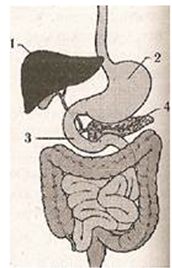 А2. Ферменты слюны действуют в среде1) Нейтральной 2)сильнокислой 3)слабокислой 4)слабощелочнойА3. Количество зубов у взрослого здорового человека1)24 2)30 3)32 4)34А4. Желудок человека расположен1) в грудной полости над диафрагмой 2)в брюшной полости под диафрагмой 3)в брюшной полости под кишечником 4)в области тазаА5. Протоки печени и поджелудочной железы открываются в1) желудок 2)желчный пузырь 3)толстую кишку 4)двенадцатиперстную кишкуА6. Интенсивное всасывание питательных веществ в кишечнике происходит благодаря1) сокращению стенок кишечника 2)микроорганизмам, обитающим в толстом кишечнике 3)большому числу микроворсинок 4)поступлению желчиА7. Аппендикс у человека является примером1)атавизма 2)рудимента 3)железы внутренней секреции 4)микроворсинкиА8. Желчь вырабатывается в1) печени 2)желудке 3)поджелудочной железе 4)толстой кишкеА9. Гуморальная регуляция пищеварения осуществляется благодаря1)соматической нервной системе 2)вегетативной нервной системе 3)биологически активным веществам, содержащимся в отварах мяса, рыбы и т.п. 4)ферментам, содержащимся в пищеварительных сокахА10. Употребление больших доз антибиотиков1) укрепляет иммунитет 2)может вызвать нарушение работы кишечника 3)улучшает работу пищеварительных желез 4)улучшает нервно-гуморальную регуляцию пищеваренияЧасть 2В1. Выберите три правильных ответа из шести. В пищеварительном тракте белки расщепляются1) до глицерина 2)до аминокислот 3)в ротовой полости 4)в желудке 5)в тонком кишечнике 6)в толстом кишечникеВ2. Установите соответствие между питательными веществами продуктами, в которых их больше всего содержитсяВ3. Вставьте в текст пропущенные определения из предложенного перечня, используя для этого цифровые обозначения. Запишите в текст цифры выбранных ответов, а затем получившуюся последовательность цифр (по тексту) впишите в приведенную ниже таблицу.Измельченная и смоченная слюной пища через ___(А) попадает в желудок, в стенках которого имеется множество желез. Одни из них выделяют фермент____ (Б), расщепляющий белки, другие___ (В), создающую среду для работы фермента и уничтожающую вредных микроорганизмов. Третьи железы вырабатывают ___(Г), защищающую стенки желудка от действия желудочного сока.Термины: 1) пищевод 2)слизь 3)соляная кислота 4)пепсин 5)кишечник 6)глицеринЧасть 3С1. Почему обитающих в толстом кишечнике бактерий называют «полезной микрофлорой»? Приведите не менее трех причин.Итоговое тестирование по теме: «Пищеварительная система»Вариант 6 Часть 1А1. В ходе пищеварения глюкоза образуется в результате1) расщепления белков 2)расщепления крахмала 3)расщепления жиров 4)синтеза из углекислого газа и водыА2. Лучшему расщеплению крахмала ферментами слюны способствует1) употребление сильно горячей пищи 2)тщательное пережевывание пиши 3)разговор во время еды 4)кислая среда в ротовой полостиА3. Не рекомендуется употреблять холодную пищу сразу после горячей, т.к. это может привести1) к нарушению работы вкусовых рецепторов 2)к разрушению зубной эмали 3)к неправильному росту зубов 4)к нарушению работы слюнных железА4. Ферменты желудочного сока наиболее активны1) в нейтральной среде при высокой температуре 2)в щелочной среде при высокой температуре 3)в кислой среде при нормальной температуре 4)в нейтральной среде при нормальной температуреА5. Двенадцатиперстная кишка является начальным отделом1) пищевода 2)желудка 3)тонкого кишечника 4)толстого кишечникаА6. Разнообразные ферменты, расщепляющие белки, жиры и углеводы, выделяются в1) ротовой полости 2)желудке 3)тонком кишечнике 4)толстом кишечникеА7. Аппендикс называют кишечной миндалиной, так как в нем1) находится много лимфоузлов 2)вырабатываются пищеварительные ферменты 3)происходит активное всасывание питательных веществ 4)происходит механическая обработка пищиА8. Концентрация глюкозы в крови до и после печени1) может быть разной и до печени и после в зависимости от пищи 2)одинакова и до печени и после нее независимо от пищи 3)относительно одинакова до печени и может быть разной после нее 4)может быть разной до печени и относительно постоянной после нееА9. Центры регуляции пищеварения расположены в1) продолговатом мозге 2)среднем мозге 3)мозжечке 4)затылочной доле коры больших полушарийА10. Употребляя недоброкачественные консервы, человек подвергается опасности заболетьтуберкулезом 2)холерой 3)ботулизмом 4)гипертониейЧасть 2В1.Выберите три правильных ответа из шести. К продуктам, содержащим много белка, относятся1)печенье 2)сыр 3)творог 4)фрукты 5)овощи 6)мясоВ2. Установите соответствие между типом пищеварительного рефлекса и его характеристикамиВ3.Вставьте в текст пропущенные определения из предложенного перечня, используя для этого цифровые обозначения. Запишите в текст цифры выбранных ответов, а затем получившуюся последовательность цифр (по тексту) впишите в приведенную ниже таблицу.Из желудка пищевая кашица поступает в ___(А). Сюда же открываются протоки ___(Б), вырабатывающей различные пищеварительные ферменты, и ___(В), выделяющей желчь. Желчь способствует расщеплению ___(Г).Термины: жиры 2)печень 3)двенадцатиперстная кишка 4)толстая кишка 5)поджелудочная железа 6)углеводыЧасть 3С1. В первой половине XX в. американский физиолог X. Флетчер провел в американской военной академии опыт, в котором принимали участие 2 группы людей: тучные офицеры и худые солдаты. Рацион питания для всех был одинаковым. X. Флетчер следил за тем, чтобы они долго жевали пищу. В результате через некоторое время офицеры стали более стройными, а солдаты поправились до нормы. Объясните результаты опыта.Характеристика:Пищеварительный сок:А) имеет кислую среду Б)расщепляет крахмал В)содержит лизоцим Г)расщепляет белки Д)имеет слабощелочную среду Е)содержит соляную кислоту1) слюна2) желудочный сокАБВГПроцессОтдел пищеварительного трактаА) частичное расщепление клетчатки Б)обработка пищевой массы желчью В)окончательное расщепление белков, углеводов, жиров Г)интенсивное всасывание воды Д)основное всасывание питательных веществ ворсинками1) тонкая кишка 2) толстая кишкаАБВГФункцииОрганА)выделяет ферменты, расщепляющие белки Б)выделяет ферменты, расщепляющие углеводы В)выделяет ферменты, расщепляющие жиры до глицерина и жирных кислот Г)вырабатывает желчь, эмульгирующую жиры Д)обезвреживает вредные вещества, всосавшиеся в кровь из кишечника Е)превращает излишки глюкозы в гликоген1) поджелудочная железа 2) печеньАБВГОсобенности перевариванияПитательные веществаА)расщепление происходит под действием пепсина Б)продукт расщепления- аминокислоты В)продукт расщепления – глюкоза Г)расщепление начинается в желудке Д)расщепление начинается в ротовой полости Е)расщепление происходит в слабо-щелочной среде1) белки 2) крахмалАБВГПродукты питанияПитательные веществаА) конфеты Б) макароны В) сырГ)картофель Д)мясо Е)творог1)белки 2)углеводыАБВГХарактеристикаРефлексА)условный Б)приобретенный В)врожденный Г)сходно проявляется у всех особей вида Д)отсутствует у новорожденных Е)безусловный1) выделение слюны при виде вкусного блюда 2)выделение слюны при попадании пищи в ротовую полостьАБВГ